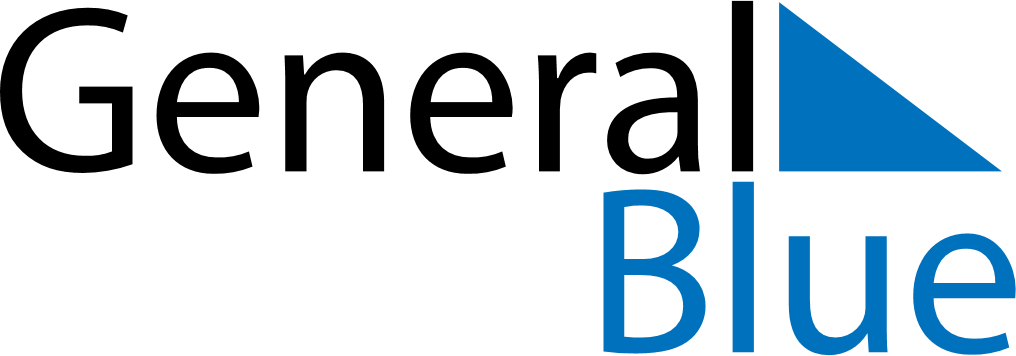 February 2022February 2022February 2022February 2022MexicoMexicoMexicoSundayMondayTuesdayWednesdayThursdayFridayFridaySaturday123445Constitution Day678910111112Constitution Day (day off)131415161718181920212223242525262728